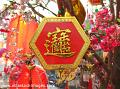 WHAT CAN I DO WITH MY                    ASIAN STUDIES				     DEGREE?							UMBC - CAREER SERVICES CENTERGOVERNMENTAL SERVICEIntelligence/Law EnforcementAnti-terrorism Intelligence Agent		Intelligence Specialist		Intelligence Support AnalystIntelligence Officer			Intelligence Analyst		Foreign Language AnalystINTERNATIONAL BUSINESS AND TRADETravel and Tourism (Hotels, Resorts, Travel Agencies, Tour Operations, Airlines)Hotel Manager	Resort Manager	Travel AgentTour Guide/Conductor	Flight Attendant	Sales RepresentativePassenger Services Representative	Foreign Travel Advisor	Air Traffic AssistantReservations Agent	Information Clerk	Flight AnnouncerAdvertising / Marketing / Public Relations/SalesAdvertising Account Manager		Public Relations Specialist	Public Relations ManagerLabor Relations Advisor			Market Research Analyst	Assistant Export BuyerStore/Department Manager		Sales Representative		Import/Export Traffic Manager	 Foreign Purchasing Agent		Export AssistantHuman ResourcesHuman Resources Management Advisor INTERNATIONAL RELATIONSGovernment (Peace Corps, USIA, USAID, USDOS, USDOA, USDOC, USDOD, Foreign Service) Foreign Service Officer			Peace Corps Volunteer		Customs AgentInformation Officer			Bicultural Program Specialist	Foreign Language Translator	Consular Assistant			Congressional Foreign Affairs Committee Staffer	Foreign Service Peacekeeping Specialist	International Organizations (UN, UNESCO, IMF, UNICEF, WHO, OAS, American Red Cross)Economics Affairs Officer		Social Affairs Officer		Program ManagerInternational Visitor Escort		Int’l. Exchange Program Coord.	UN GuideAmerican Red Cross Program OfficerNON-PROFITS (CARE, Amnesty Int’l, Catholic Relief Services, Population Council)Public Policy Analyst			Community/Field Organizer	Membership Coordinator Project Assistant			Assistant Field Representative	Research AssociateProgram Developer/Coordinator		Assistant for Special Projects	Project AssistantCOMMUNICATIONSMultilingual Services (Translation Bureaus, Phone Companies, Int’l Corporations, Government)International Operator	Translator	InterpreterCustomer Service Representative	Technical Translator		Software Translator	Publishing/Journalism (Newspapers, Publishing Houses, Radio/TV, Wire Services)Copy Writer				Travel Book Writer/Editor	ReporterResearch Assistant			News Writer			Editor	Promotions Assistant			Technical Writer		Circulation PersonnelNews Writer	Researcher	CriticForeign News Correspondent	Textbook Representative	Radio Free Asia Analyst/WriterEDUCATION/LANGUAGE SERVICESHigher Education, Language Schools, Corporations, Overseas Schools Cultural Studies/History Professor	Foreign Language Teacher	Foreign Student AdvisorInstructional Coordinators		Admissions Administrator	Int’l Exchange Program CoordinatorStudent Affairs Administrator		English Instructor (ESL/EFL)	Admissions CounselorLiterature, Linguistics Professor		Bilingual Education Aide		Literacy Program CoordinatorASIAN HISTORYHistorical Museums/Societies, Historical/Archaeological Sites, Research OrganizationsHistorian				Museum Curator		Historic Site AdministratorArchaeologist				Historical Archivist		Gallery Research TechnicianCultural Artifacts Specialist		Socio-Cultural Impact Assessor	Fundraiser/Grant WriterMuseum Guide				Display Manager		Museum TeacherExhibit Designer			Programs Coordinator	INTERNATIONAL LAWLegal Assistant				Paralegal			Court Translator/InterpreterPUBLIC POLICY Congress / State Legislature / Local Government/President’s, Governor’s, Mayor’s OfficeCongressional/Legislative Aide		Lobbyist			Government Affairs SpecialistPublic Policy Analyst			Research Technician		Legislative AnalystKEEP IN MIND...You also must take extra steps to prepare yourself for a competitive job market.  It is important to:	(1) Complete advanced language training and to pursue study-abroad opportunities;(2) Obtain relevant internship, co-op, or volunteer experience (see CSC, the Shriver Center, and community outreach about such opportunities);(3) Supplement your Asian Studies course work with classes that would be relevant and beneficial to your chosen career field;(4) Remember that certain government jobs may require an MA, unless you already have native or near native fluency.Make an appointment with a Career Specialist for suggestions on researching your career options, choosing a career field, and preparing for your chosen occupation.ADDITIONAL RESOURCESInternet Sites that allow you to explore career options for Asian Studies degree:  - Career Services Center - Links by Major: (www.careers.umbc.edu/students/majorsheets/links.php)	Major Sheets related to Asian Studies:	Modern Languages & Linguistics	Philosophy		Economics		Education	History					Political Science 	Sociology			 - Career Services Center - Vault Career Insider: (www.careers.umbc.edu)- Click on Vault Career Insider link located on the Career Services home page	- Select “Create a Career Insider account” under Vault Career Insider heading	- Select “Career and Industry books” to view these and additional Vault Guides: International Guides 		Vault Guide to International Careers		Vault Guide to International DevelopmentNational Associations:Association for Asian Studies (www.asian-studies.org)South Asian Americans Leading Together/SAALT (saalt.org)ASIANetwork (www.asianetwork.org)UMBC, Career Services Center, MP 212, 410-455-2216, careers@umbc.edu, careers.umbc.edu